¯§viK bs t 12.17.8900.041.00.000.21.412                                                             ZvwiLt 20/04/2021wLª.welq t- †Rjvch©v‡q av‡bi AZ›`ª Rwi‡ci GwcÖj/2021 Gi mvßvwnK Gi cÖwZ‡e`b †cÖiY |          Dch©y³ wel‡qi  †cÖw¶‡Z ‡kicyi †Rjvi AZ›`ª Rwi‡ci GwcÖj/2021wLª. mvßvwnK cÖwZ‡e`b dig c~iY KiZ GZ`ms‡M ms‡hvRbc~e©K Avcbvi m`q AeMwZ I cÖ‡qvRbxq e¨e¯’v MÖn‡Yi wbwg‡Ë †cÖiY Kiv n‡jv|mshwy³ t 2 (`yB) d`©| dig -3‡Rjv ch©v‡q avb dm‡ji AZš¿ Rwi‡ci mvßvwnK digeiveiDc cwiPvjK (Rwic)AvenvIqvDw™¢` msiÿY DBsK…wl m¤úªmviY Awa`ßiLvgvievwo, XvKv- 1215                                                                                         cvwbi Ae¯’v              AvenvIqvbvB			
                 ‡Rjv                                             					w`b          gvm           ermi                                                                                            AvMvQv           evjvBbvkK e¨envi                                                ‡gŠmyg                    RvZ                     ¯Íi    dig -3‡Rjv ch©v‡q avb dm‡ji evjvB‡qi cwiw¯’wZgšÍe¨: mgMÖ †Rjvi evjvB‡qi cwiw¯’wZ (AvµvšÍ I `gbK…Z) Rwgi cwigvY D‡jøLc~e©K gšÍe¨ cÖ`vb Ki‡Z n‡e |            AvµvšÍ Rwgi cwigvY(†n±i)  t  30.59           `gbK…Z Rwgi cwigvY(‡n±i) t  30.59                                                ** cvwP©s †nt  t 72150 AZ›`ª Rwi‡ci cÖwZ‡e`b cÖvß  Dc‡Rjvi msL¨v--------------------05------------------------ | cÖwZ‡e`b cvIqv hvq bvB Giƒc  Dc‡Rjvi msL¨v---------0--------------------------------- |    K…wlB mg„w× MYcÖRvZš¿x evsjv‡`k miKvi                                           DccwiPvj‡Ki Kvh©vjq K…wl m¤cÖmviY Awa`ßiLvgvievwo, ‡kicyi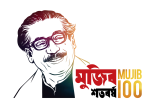                                cÖvcK                          AwZwi³ cwiPvjK                         K…wl m¤cÖmviY Awa`ßigqgbwmsn AÂj, gqgbwmsn   20.04.21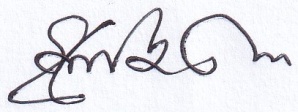 DccwiPvjKK…wl m¤cÖmviY Awa`ßiLvgvievwo, ‡kicyi‡kicyi20042021evjvB I DcKvix cÖvYxDc‡Rjvi †cvKvi Mo,ÿwZ Ges †iv‡Mi kZKiv nviDc‡Rjvi †cvKvi Mo,ÿwZ Ges †iv‡Mi kZKiv nviDc‡Rjvi †cvKvi Mo,ÿwZ Ges †iv‡Mi kZKiv nviDc‡Rjvi †cvKvi Mo,ÿwZ Ges †iv‡Mi kZKiv nviDc‡Rjvi †cvKvi Mo,ÿwZ Ges †iv‡Mi kZKiv nvi‡gvUMokZKiv %myB‡ci †gvU msL¨vevjvB I DcKvix cÖvYx12345ev`vgx MvQ dwos0000000mv`v wcV MvQ dwos0000000cvgix †cvKv0000000cvgixi wWg/ Kxov0000000gvRiv †cvKvi g_0.41.30.4103.10.62giv wWM/ mv`v kxl0000000PzsMx †cvKvi g_/ AvµvšÍ cvZv00000000kxl KvUv †j`v †cvKv00000000Mj gvwQ/ Mj gvwQi bj0000000meyR cvZv dwos0000220.4MvwÜ ‡cvKv0.600.7102.30.46cvZv †gvov‡bv0001010.20Uzs‡iv000000eøv÷/ †¯‹j0.0010.0010.0010.00200.005cvZv †cvov/ †¯‹j000000‡Lvj †cvov000000Ddiv000000evKvwb000000gvKomv23114112.2‡jWx ev©W weUj110.6529.61.92K¨vivweW weUj0000000‡÷wdwjwbW weUj0000000W¨vg‡mj d¬vB0000000WªvMb d¬vB0000000‡evjZv1000120.4wgwiWevM0000000‡g‡mv‡fwjqv/ gvB‡µv‡fwjqv0000000Dc‡Rjvi bvgAvev`K…Z Rwgi cwigvY(†n±‡i)evjvB‡qi bvgAvµvšÍ  Rwgi cwigvY(†n±‡i)Avµg‡Yi ZxeªZv Rwgi cwigvY(†n±‡i)Avµg‡Yi ZxeªZv Rwgi cwigvY(†n±‡i)Avµg‡Yi ZxeªZv Rwgi cwigvY(†n±‡i)`gbK…Z Rwgi cwigvY(†n±‡i)`gbK…Z Rwgi cwigvY(†n±‡i)`gbK…Z Rwgi cwigvY(†n±‡i)Dc‡Rjvi bvgAvev`K…Z Rwgi cwigvY(†n±‡i)evjvB‡qi bvgAvµvšÍ  Rwgi cwigvY(†n±‡i)Kgga¨g‡ekxevjvBbvkK QvovevjvBbvkK Øviv‡gvU‡kicyi m`i23955gvRiv1.51.510.51.5 ‡kicyi m`i23955eøv÷33033kÖxei`x16807gvRiv220.71.32kÖxei`x16807eøv÷0.50.500.50.5wSbvBMvZx13735gvRiv2.52.50.522.5wSbvBMvZx13735MvÜx11101wSbvBMvZx13735ev`vwg MvQ dwos0.390.3900.390.39wSbvBMvZx13735eøv÷11011wSbvBMvZx13735weGjwe33033bvwjZvevox22758ev`vwg MvQ dwos22022bvwjZvevox22758eøv÷33033bvwjZvevox22758weGjwe55055bKjv13420gvRiv3.23.21.51.73.2bKjv13420eøv÷00000bKjv13420 weGjwe2.52.502.52.5‡Rjvi ‡gvU90675gvRiv9.29.23.75.59.2‡Rjvi ‡gvU90675MvÜx11101‡Rjvi ‡gvU90675ev`vwg MvQ dwos2.392.3902.392.39‡Rjvi ‡gvU90675eøv÷7.57.507.57.5‡Rjvi ‡gvU90675weGjwe10.510.5010.510.5‡Rjvi ‡gvU90675‡gvU30.5930.594.725.8930.59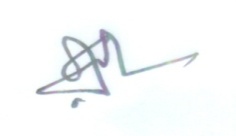                                      20.04.21                         ‡gvnv¤§` mvLvIqvZ †nv‡mb                     AwZwi³ DccwiPvjK (wcwc) (A:`v:)K…wl m¤úªmviY Awa`ßiLvgvievwo, †kicyi20.04.21W. †gvwnZ Kzgvi †`Dc cwiPvjKK…wl m¤úªmviY Awa`ßiLvgvievwo, †kicyi